¿Preguntas, inquietudes, retroalimentación o comentarios? Escríbanos a: ____________________________________________.Primera edición en español: 2019Copyright © 2019 por 9Marks para esta versión españolaSeminario Básico—El noviazgo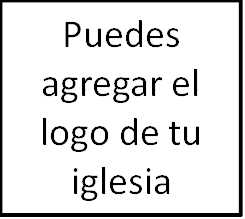 Clase 7: Cosas que están mal	en nuestra cultura de noviazgoIntroducciónCosas que están mal antes de un noviazgoEl territorialismoLa parálisisEl acoso La estrechezEl coqueteoLa colecciónCosas que están mal durante un noviazgoEl legalismoEl egoísmoFilipenses 2:3-4: «Nada hagáis por contienda o por vanagloria; antes bien con humildad, estimando cada uno a los demás como superiores a él mismo; no mirando cada uno por lo suyo propio, sino cada cual también por lo de los otros».Cantares 2:7b:«Que no despertéis ni hagáis velar al amor, hasta que quiera».Proverbios 18:1: «Su deseo busca el que se desvía, y se entremete en todo negocio».Las «evange-citas»*Extra – ¿Cómo romper para la gloria de Dios? Recuerda que vivimos en un mundo caído. Algunas especificaciones ¿Podemos ser solo amigos?Lucha contra la amarguraAsume lo mejor de los motivos de la otra persona 1 Corintios 13:7b: «el amor…todo lo cree, todo lo espera, todo lo soporta».Predícate la verdad a ti mismo Romanos 12:19, 21: «No os venguéis vosotros mismos, amados míos, sino dejad lugar a la ira de Dios; porque escrito está: Mía es la venganza, yo pagaré, dice el Señor… No seas vencido de lo malo, sino vence con el bien el mal».Efesios 4:32: «Antes sed benignos unos con otros, misericordiosos, perdonándoos unos a otros, como Dios también os perdonó a vosotros en Cristo».Espera en DiosSalmos 27:13-14: «Hubiera yo desmayado, si no creyese que veré la bondad de Jehová en la tierra de los vivientes. Aguarda a Jehová; esfuérzate, y aliéntese tu corazón; Sí, espera a Jehová».Recuerda la importancia de tener un buen noviazgo Recuerda que independientemente de lo dolorosa que pueda ser la ruptura, Dios está usando esta experiencia para santificarte